Очерк на тему«День учителя и день самоуправления»
5 октября,  в День Учителя,  в нашей школе проводится  день самоуправления: день, когда учителя - старшеклассники пробуют себя в профессиональных ролях, и это позволяет им проникнуться всей сложностью профессии «учитель».  Точно так же, и я попробовал себя учителем, а именно, учителем физкультуры. Я, как и многие другие, столкнулся с определёнными сложностями в виде взаимодействия с учениками и их поведением. Великий труд  демонстрируют учителя, что проявляется в их способности руководить целым коллективом, а именно, - классом. Учителя – одна из важнейших профессий в обществе, они – те, кто обучают нас, воспитывают нас, принимают участие в становлении нас, как личности. Ещё больше уважения по отношению к ним мы стали испытывать, попробовав себя на их местах и ощутив их непомерный труд. Красулин Денис, 11 класс. 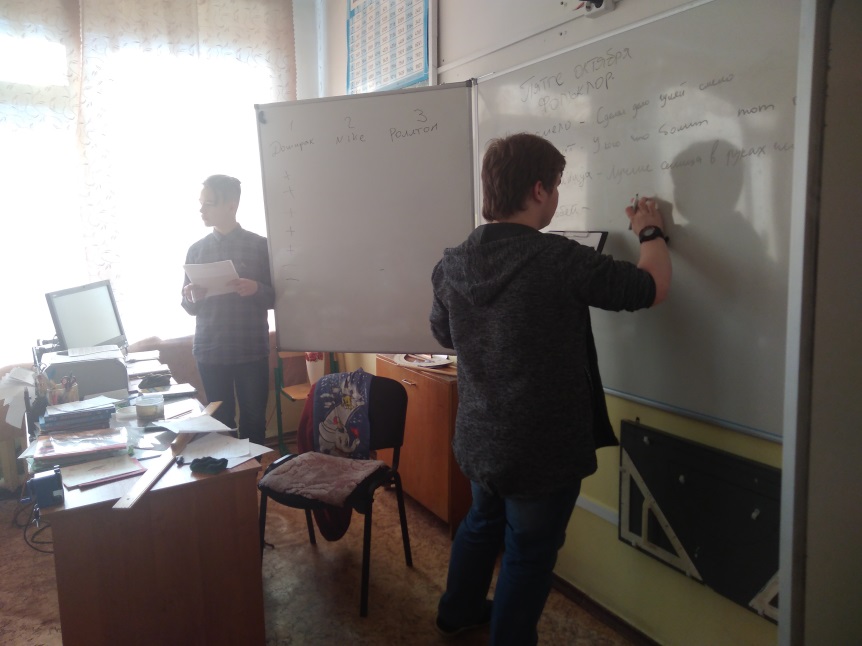 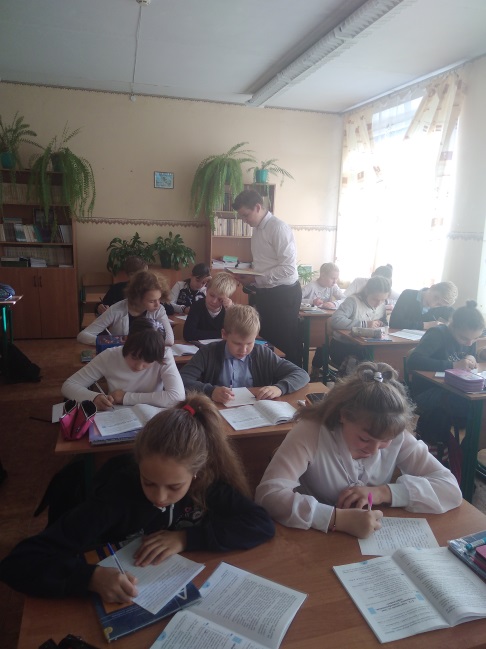 